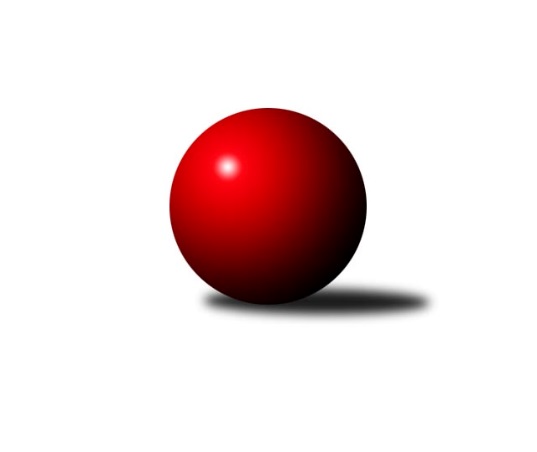 Č.18Ročník 2023/2024	20.5.2024 Interliga 2023/2024Statistika 18. kolaTabulka družstev:		družstvo	záp	výh	rem	proh	skore	sety	průměr	body	plné	dorážka	chyby	1.	ŠK Železiarne Podbrezová	16	15	0	1	110.0 : 18.0 	(265.5 : 118.5)	3745	30	2374	1371	4.8	2.	KK Ježci Jihlava	16	10	2	4	82.0 : 46.0 	(224.0 : 160.0)	3601	22	2325	1276	13.3	3.	Škk Trstená Starek	16	8	4	4	74.0 : 54.0 	(204.5 : 179.5)	3594	20	2330	1264	11.9	4.	TJ Valašské Meziříčí	16	9	0	7	62.5 : 65.5 	(186.5 : 197.5)	3530	18	2309	1221	24.8	5.	TJ Rakovice	17	8	2	7	67.5 : 68.5 	(204.0 : 204.0)	3542	18	2314	1228	12.2	6.	TJ Sokol Duchcov	16	8	1	7	64.0 : 64.0 	(179.5 : 204.5)	3509	17	2310	1200	15.6	7.	KK Slavoj Praha	17	5	4	8	61.0 : 75.0 	(195.5 : 212.5)	3549	14	2325	1224	17.1	8.	SKK Rokycany	17	6	1	10	55.0 : 81.0 	(199.5 : 208.5)	3539	13	2307	1232	11.7	9.	KK Inter Bratislava	16	5	1	10	51.5 : 76.5 	(164.0 : 220.0)	3503	11	2296	1206	14	10.	FTC KO Fiľakovo	17	4	1	12	49.0 : 87.0 	(185.0 : 223.0)	3481	9	2268	1213	14.1	11.	TJ Sokol Husovice	16	3	2	11	43.5 : 84.5 	(152.0 : 232.0)	3436	8	2260	1176	17.9Tabulka doma:		družstvo	záp	výh	rem	proh	skore	sety	průměr	body	maximum	minimum	1.	ŠK Železiarne Podbrezová	8	8	0	0	56.0 : 8.0 	(136.0 : 56.0)	3770	16	3851	3689	2.	TJ Valašské Meziříčí	8	6	0	2	37.5 : 26.5 	(98.0 : 94.0)	3547	12	3619	3492	3.	KK Ježci Jihlava	8	5	1	2	39.0 : 25.0 	(109.0 : 83.0)	3547	11	3609	3490	4.	Škk Trstená Starek	8	4	2	2	38.0 : 26.0 	(107.0 : 85.0)	3693	10	3828	3541	5.	TJ Rakovice	8	4	1	3	34.5 : 29.5 	(102.5 : 89.5)	3613	9	3662	3522	6.	TJ Sokol Duchcov	8	4	0	4	31.0 : 33.0 	(93.0 : 99.0)	3580	8	3630	3483	7.	FTC KO Fiľakovo	8	3	1	4	30.0 : 34.0 	(96.5 : 95.5)	3439	7	3492	3348	8.	KK Slavoj Praha	9	2	3	4	31.0 : 41.0 	(103.5 : 112.5)	3592	7	3686	3432	9.	KK Inter Bratislava	8	3	0	5	27.0 : 37.0 	(84.5 : 107.5)	3523	6	3640	3303	10.	SKK Rokycany	9	2	1	6	25.5 : 46.5 	(97.5 : 118.5)	3531	5	3581	3471	11.	TJ Sokol Husovice	8	2	0	6	25.0 : 39.0 	(79.5 : 112.5)	3431	4	3504	3371Tabulka venku:		družstvo	záp	výh	rem	proh	skore	sety	průměr	body	maximum	minimum	1.	ŠK Železiarne Podbrezová	8	7	0	1	54.0 : 10.0 	(129.5 : 62.5)	3742	14	3864	3531	2.	KK Ježci Jihlava	8	5	1	2	43.0 : 21.0 	(115.0 : 77.0)	3608	11	3729	3485	3.	Škk Trstená Starek	8	4	2	2	36.0 : 28.0 	(97.5 : 94.5)	3582	10	3678	3505	4.	TJ Sokol Duchcov	8	4	1	3	33.0 : 31.0 	(86.5 : 105.5)	3501	9	3598	3404	5.	TJ Rakovice	9	4	1	4	33.0 : 39.0 	(101.5 : 114.5)	3534	9	3635	3383	6.	SKK Rokycany	8	4	0	4	29.5 : 34.5 	(102.0 : 90.0)	3540	8	3642	3425	7.	KK Slavoj Praha	8	3	1	4	30.0 : 34.0 	(92.0 : 100.0)	3544	7	3671	3382	8.	TJ Valašské Meziříčí	8	3	0	5	25.0 : 39.0 	(88.5 : 103.5)	3528	6	3626	3452	9.	KK Inter Bratislava	8	2	1	5	24.5 : 39.5 	(79.5 : 112.5)	3500	5	3585	3353	10.	TJ Sokol Husovice	8	1	2	5	18.5 : 45.5 	(72.5 : 119.5)	3436	4	3609	3201	11.	FTC KO Fiľakovo	9	1	0	8	19.0 : 53.0 	(88.5 : 127.5)	3485	2	3616	3351Tabulka podzimní části:		družstvo	záp	výh	rem	proh	skore	sety	průměr	body	doma	venku	1.	ŠK Železiarne Podbrezová	10	10	0	0	74.0 : 6.0 	(175.5 : 64.5)	3721	20 	5 	0 	0 	5 	0 	0	2.	KK Ježci Jihlava	10	7	1	2	53.0 : 27.0 	(141.5 : 98.5)	3608	15 	4 	0 	1 	3 	1 	1	3.	Škk Trstená Starek	10	6	1	3	48.0 : 32.0 	(126.5 : 113.5)	3615	13 	3 	1 	1 	3 	0 	2	4.	TJ Rakovice	10	5	1	4	41.0 : 39.0 	(123.0 : 117.0)	3582	11 	2 	1 	2 	3 	0 	2	5.	TJ Valašské Meziříčí	10	5	0	5	34.5 : 45.5 	(112.0 : 128.0)	3515	10 	4 	0 	1 	1 	0 	4	6.	KK Slavoj Praha	10	4	1	5	37.0 : 43.0 	(117.5 : 122.5)	3543	9 	2 	0 	3 	2 	1 	2	7.	TJ Sokol Duchcov	10	4	0	6	35.0 : 45.0 	(107.5 : 132.5)	3475	8 	2 	0 	3 	2 	0 	3	8.	SKK Rokycany	10	3	1	6	31.5 : 48.5 	(120.5 : 119.5)	3539	7 	1 	1 	3 	2 	0 	3	9.	TJ Sokol Husovice	10	3	1	6	29.0 : 51.0 	(93.5 : 146.5)	3453	7 	2 	0 	3 	1 	1 	3	10.	KK Inter Bratislava	10	3	0	7	29.0 : 51.0 	(94.5 : 145.5)	3470	6 	2 	0 	3 	1 	0 	4	11.	FTC KO Fiľakovo	10	2	0	8	28.0 : 52.0 	(108.0 : 132.0)	3472	4 	2 	0 	3 	0 	0 	5Tabulka jarní části:		družstvo	záp	výh	rem	proh	skore	sety	průměr	body	doma	venku	1.	ŠK Železiarne Podbrezová	6	5	0	1	36.0 : 12.0 	(90.0 : 54.0)	3787	10 	3 	0 	0 	2 	0 	1 	2.	TJ Sokol Duchcov	6	4	1	1	29.0 : 19.0 	(72.0 : 72.0)	3581	9 	2 	0 	1 	2 	1 	0 	3.	TJ Valašské Meziříčí	6	4	0	2	28.0 : 20.0 	(74.5 : 69.5)	3558	8 	2 	0 	1 	2 	0 	1 	4.	KK Ježci Jihlava	6	3	1	2	29.0 : 19.0 	(82.5 : 61.5)	3576	7 	1 	1 	1 	2 	0 	1 	5.	Škk Trstená Starek	6	2	3	1	26.0 : 22.0 	(78.0 : 66.0)	3587	7 	1 	1 	1 	1 	2 	0 	6.	TJ Rakovice	7	3	1	3	26.5 : 29.5 	(81.0 : 87.0)	3506	7 	2 	0 	1 	1 	1 	2 	7.	SKK Rokycany	7	3	0	4	23.5 : 32.5 	(79.0 : 89.0)	3536	6 	1 	0 	3 	2 	0 	1 	8.	KK Inter Bratislava	6	2	1	3	22.5 : 25.5 	(69.5 : 74.5)	3561	5 	1 	0 	2 	1 	1 	1 	9.	KK Slavoj Praha	7	1	3	3	24.0 : 32.0 	(78.0 : 90.0)	3569	5 	0 	3 	1 	1 	0 	2 	10.	FTC KO Fiľakovo	7	2	1	4	21.0 : 35.0 	(77.0 : 91.0)	3480	5 	1 	1 	1 	1 	0 	3 	11.	TJ Sokol Husovice	6	0	1	5	14.5 : 33.5 	(58.5 : 85.5)	3412	1 	0 	0 	3 	0 	1 	2 Zisk bodů pro družstvo:		jméno hráče	družstvo	body	zápasy	v %	dílčí body	sety	v %	1.	Mikolaj Konopka 	Škk Trstená Starek 	16	/	16	(100%)	52	/	64	(81%)	2.	Rostislav Gorecký 	ŠK Železiarne Podbrezová 	16	/	16	(100%)	47	/	64	(73%)	3.	Jaroslav Hažva 	KK Slavoj Praha 	16	/	17	(94%)	60	/	68	(88%)	4.	Bystrík Vadovič 	ŠK Železiarne Podbrezová 	15	/	16	(94%)	47	/	64	(73%)	5.	Zdeněk Ransdorf 	TJ Sokol Duchcov 	14	/	16	(88%)	43.5	/	64	(68%)	6.	Jan Bína 	ŠK Železiarne Podbrezová 	13	/	16	(81%)	47.5	/	64	(74%)	7.	Marcel Ivančík 	TJ Rakovice 	13	/	17	(76%)	38.5	/	68	(57%)	8.	Peter Nemček 	ŠK Železiarne Podbrezová 	12	/	15	(80%)	44.5	/	60	(74%)	9.	Jiří Veselý 	ŠK Železiarne Podbrezová 	11	/	13	(85%)	35	/	52	(67%)	10.	Damián Knapp 	FTC KO Fiľakovo 	11	/	16	(69%)	38.5	/	64	(60%)	11.	Ondřej Topič 	TJ Valašské Meziříčí 	11	/	16	(69%)	36	/	64	(56%)	12.	Daniel Braun 	KK Ježci Jihlava 	10	/	11	(91%)	32.5	/	44	(74%)	13.	Petr Dobeš ml.	KK Ježci Jihlava 	10	/	14	(71%)	37.5	/	56	(67%)	14.	Robin Parkan 	KK Ježci Jihlava 	10	/	15	(67%)	38	/	60	(63%)	15.	Petr Hendrych 	ŠK Železiarne Podbrezová 	10	/	15	(67%)	34	/	60	(57%)	16.	Jan Endršt 	TJ Sokol Duchcov 	10	/	15	(67%)	33	/	60	(55%)	17.	Jaroslav Bulant 	TJ Sokol Duchcov 	10	/	15	(67%)	30.5	/	60	(51%)	18.	Daniel Pažitný 	Škk Trstená Starek 	10	/	16	(63%)	35	/	64	(55%)	19.	Tomáš ŽiŽlavskÝ 	TJ Sokol Husovice 	10	/	16	(63%)	33.5	/	64	(52%)	20.	Lukáš Vik 	KK Ježci Jihlava 	9	/	14	(64%)	31	/	56	(55%)	21.	Boris Šintál 	TJ Rakovice 	9	/	15	(60%)	36.5	/	60	(61%)	22.	Zdeněk Gartus 	KK Slavoj Praha 	9	/	16	(56%)	34.5	/	64	(54%)	23.	Šimon Magala 	TJ Rakovice 	9	/	17	(53%)	37	/	68	(54%)	24.	Miroslav Vlčko 	KK Inter Bratislava 	8.5	/	10	(85%)	25	/	40	(63%)	25.	Michal Jirouš 	SKK Rokycany 	8.5	/	15	(57%)	33	/	60	(55%)	26.	Tomáš Juřík 	TJ Valašské Meziříčí 	8.5	/	15	(57%)	29	/	60	(48%)	27.	Tomáš Valík 	KK Ježci Jihlava 	8	/	13	(62%)	31.5	/	52	(61%)	28.	Radek Hejhal 	SKK Rokycany 	8	/	14	(57%)	36	/	56	(64%)	29.	Marek Zajko 	KK Inter Bratislava 	8	/	14	(57%)	27	/	56	(48%)	30.	Michal Šimek 	TJ Sokol Husovice 	8	/	15	(53%)	34	/	60	(57%)	31.	Tomáš Cabák 	TJ Valašské Meziříčí 	8	/	16	(50%)	37	/	64	(58%)	32.	Jakub Kurylo 	TJ Rakovice 	7.5	/	15	(50%)	32.5	/	60	(54%)	33.	Radoslav Fuska 	KK Inter Bratislava 	7	/	11	(64%)	22	/	44	(50%)	34.	Peter Magala 	TJ Rakovice 	7	/	14	(50%)	30	/	56	(54%)	35.	Petr Pavlík 	KK Slavoj Praha 	7	/	15	(47%)	30	/	60	(50%)	36.	Martin Kozák 	Škk Trstená Starek 	7	/	15	(47%)	29.5	/	60	(49%)	37.	Milan Kojnok 	FTC KO Fiľakovo 	7	/	16	(44%)	29.5	/	64	(46%)	38.	Vojtěch Špelina 	SKK Rokycany 	6	/	9	(67%)	22	/	36	(61%)	39.	Mojmír Holec 	KK Ježci Jihlava 	6	/	11	(55%)	26	/	44	(59%)	40.	Alexander Šimon 	FTC KO Fiľakovo 	6	/	11	(55%)	23.5	/	44	(53%)	41.	Peter Šibal 	Škk Trstená Starek 	6	/	12	(50%)	24.5	/	48	(51%)	42.	Lukáš Juris 	Škk Trstená Starek 	6	/	13	(46%)	26	/	52	(50%)	43.	Jiří Mrlík 	TJ Valašské Meziříčí 	6	/	14	(43%)	24	/	56	(43%)	44.	Róbert Kluka 	FTC KO Fiľakovo 	6	/	15	(40%)	30.5	/	60	(51%)	45.	Milan Stránský 	TJ Sokol Duchcov 	6	/	15	(40%)	26	/	60	(43%)	46.	David PlŠek 	TJ Sokol Husovice 	5.5	/	16	(34%)	22	/	64	(34%)	47.	Ondřej Matula 	KK Ježci Jihlava 	5	/	9	(56%)	17	/	36	(47%)	48.	Miroslav Fiedler 	KK Inter Bratislava 	5	/	12	(42%)	22.5	/	48	(47%)	49.	Marek Harčarík 	KK Inter Bratislava 	5	/	13	(38%)	19	/	52	(37%)	50.	Jakub Pekárek 	TJ Valašské Meziříčí 	5	/	14	(36%)	24	/	56	(43%)	51.	Jakub Haresta 	TJ Sokol Husovice 	5	/	14	(36%)	23.5	/	56	(42%)	52.	Milan Wagner 	SKK Rokycany 	5	/	15	(33%)	27	/	60	(45%)	53.	Patrik Flachbart 	FTC KO Fiľakovo 	5	/	16	(31%)	31.5	/	64	(49%)	54.	Karel Koubek 	SKK Rokycany 	4.5	/	13	(35%)	26.5	/	52	(51%)	55.	Michal Szulc 	Škk Trstená Starek 	4	/	5	(80%)	13	/	20	(65%)	56.	Martin Starek 	Škk Trstená Starek 	4	/	9	(44%)	12.5	/	36	(35%)	57.	David Horák 	TJ Sokol Duchcov 	4	/	11	(36%)	20.5	/	44	(47%)	58.	Jakub Kičinko 	KK Inter Bratislava 	4	/	11	(36%)	20	/	44	(45%)	59.	Libor Škoula 	TJ Sokol Husovice 	4	/	11	(36%)	16.5	/	44	(38%)	60.	Erik Gallo 	FTC KO Fiľakovo 	4	/	12	(33%)	16	/	48	(33%)	61.	Michal Koubek 	KK Slavoj Praha 	4	/	14	(29%)	19	/	56	(34%)	62.	Miroslav Šnejdar ml.	SKK Rokycany 	3	/	4	(75%)	8	/	16	(50%)	63.	Roman Pytlík 	SKK Rokycany 	3	/	8	(38%)	13.5	/	32	(42%)	64.	Lukáš Janko 	KK Slavoj Praha 	3	/	9	(33%)	14	/	36	(39%)	65.	Patrik Tumma 	KK Inter Bratislava 	3	/	10	(30%)	17	/	40	(43%)	66.	Michal Bučko 	SKK Rokycany 	3	/	13	(23%)	23	/	52	(44%)	67.	František Rusín 	KK Slavoj Praha 	3	/	13	(23%)	20	/	52	(38%)	68.	Dalibor Jandík 	TJ Valašské Meziříčí 	3	/	14	(21%)	20.5	/	56	(37%)	69.	Martin Bizub 	ŠK Železiarne Podbrezová 	2	/	2	(100%)	5.5	/	8	(69%)	70.	Radim Metelka 	TJ Valašské Meziříčí 	2	/	5	(40%)	13	/	20	(65%)	71.	Marek Štefančík 	Škk Trstená Starek 	2	/	5	(40%)	6	/	20	(30%)	72.	Radek Janás 	TJ Sokol Husovice 	2	/	6	(33%)	8	/	24	(33%)	73.	Tomáš VÁlka 	TJ Sokol Husovice 	2	/	6	(33%)	7	/	24	(29%)	74.	Lukáš Nesteš 	TJ Rakovice 	2	/	7	(29%)	7	/	28	(25%)	75.	Evžen Valtr 	KK Slavoj Praha 	2	/	10	(20%)	10	/	40	(25%)	76.	Matěj Novák 	TJ Sokol Duchcov 	2	/	11	(18%)	9.5	/	44	(22%)	77.	Miloš Civín 	TJ Sokol Duchcov 	1	/	1	(100%)	3	/	4	(75%)	78.	Michal Juroška 	TJ Valašské Meziříčí 	1	/	2	(50%)	3	/	8	(38%)	79.	Patrik Kovács 	FTC KO Fiľakovo 	1	/	4	(25%)	4	/	16	(25%)	80.	Svatopluk Kocourek 	TJ Sokol Husovice 	1	/	4	(25%)	2	/	16	(13%)	81.	Martin Pozsgai 	KK Inter Bratislava 	1	/	6	(17%)	5	/	24	(21%)	82.	Jakub HnÁt 	TJ Sokol Husovice 	0	/	1	(0%)	2	/	4	(50%)	83.	Tomáš Prívozník 	TJ Rakovice 	0	/	1	(0%)	2	/	4	(50%)	84.	Igor Jasensky 	KK Inter Bratislava 	0	/	1	(0%)	1.5	/	4	(38%)	85.	Damián Bielik 	TJ Rakovice 	0	/	1	(0%)	1.5	/	4	(38%)	86.	Stanislav Dzurek 	Škk Trstená Starek 	0	/	1	(0%)	1.5	/	4	(38%)	87.	Ladislav Flachbart 	FTC KO Fiľakovo 	0	/	1	(0%)	1	/	4	(25%)	88.	Petr Sedláček 	KK Slavoj Praha 	0	/	1	(0%)	1	/	4	(25%)	89.	Radim Meluzin 	TJ Sokol Husovice 	0	/	1	(0%)	1	/	4	(25%)	90.	Ladislav Moulis 	SKK Rokycany 	0	/	1	(0%)	0	/	4	(0%)	91.	Samuel Pohanič 	KK Inter Bratislava 	0	/	1	(0%)	0	/	4	(0%)	92.	Jiří Radil 	TJ Sokol Husovice 	0	/	2	(0%)	1	/	8	(13%)	93.	Roman Magala 	TJ Rakovice 	0	/	3	(0%)	5	/	12	(42%)	94.	Pavel Honsa 	SKK Rokycany 	0	/	3	(0%)	4	/	12	(33%)	95.	Stanislav Partl 	KK Ježci Jihlava 	0	/	3	(0%)	4	/	12	(33%)	96.	Jiří Zemánek 	TJ Sokol Duchcov 	0	/	6	(0%)	7.5	/	24	(31%)	97.	Sándor Szabó 	FTC KO Fiľakovo 	0	/	6	(0%)	5	/	24	(21%)	98.	Martin Dolnák 	TJ Rakovice 	0	/	7	(0%)	8	/	28	(29%)Průměry na kuželnách:		kuželna	průměr	plné	dorážka	chyby	výkon na hráče	1.	Podbrezová, 1-6	3657	2360	1296	9.0	(609.6)	2.	Trstená, 1-4	3652	2357	1294	11.7	(608.7)	3.	SK Žižkov Praha, 1-4	3602	2342	1259	12.7	(600.4)	4.	Rakovice, 1-4	3593	2335	1257	16.1	(598.9)	5.	Duchcov, 1-4	3586	2323	1263	14.7	(597.7)	6.	SKK Rokycany, 1-4	3558	2323	1234	12.4	(593.1)	7.	Inter BA, 1-6	3529	2309	1220	14.1	(588.3)	8.	TJ Valašské Meziříčí, 1-4	3523	2291	1231	25.1	(587.2)	9.	KK PSJ Jihlava, 1-4	3492	2290	1202	14.5	(582.1)	10.	TJ Sokol Brno IV, 1-4	3475	2279	1195	14.6	(579.2)	11.	Fiľakovo, 1-4	3450	2253	1196	12.8	(575.1)Nejlepší výkony na kuželnách:Podbrezová, 1-6ŠK Železiarne Podbrezová	3851	18. kolo	Jan Bína 	ŠK Železiarne Podbrezová	687	5. koloŠK Železiarne Podbrezová	3839	8. kolo	Jiří Veselý 	ŠK Železiarne Podbrezová	685	8. koloŠK Železiarne Podbrezová	3785	6. kolo	Jan Bína 	ŠK Železiarne Podbrezová	665	18. koloŠK Železiarne Podbrezová	3763	10. kolo	Jan Bína 	ŠK Železiarne Podbrezová	661	8. koloŠK Železiarne Podbrezová	3747	15. kolo	Rostislav Gorecký 	ŠK Železiarne Podbrezová	659	6. koloŠK Železiarne Podbrezová	3746	5. kolo	Bystrík Vadovič 	ŠK Železiarne Podbrezová	659	10. koloŠK Železiarne Podbrezová	3739	3. kolo	Jiří Veselý 	ŠK Železiarne Podbrezová	654	6. koloŠK Železiarne Podbrezová	3689	17. kolo	Jiří Veselý 	ŠK Železiarne Podbrezová	652	3. koloKK Ježci Jihlava	3628	17. kolo	Jan Bína 	ŠK Železiarne Podbrezová	650	15. koloŠkk Trstená Starek	3597	6. kolo	Daniel Braun 	KK Ježci Jihlava	650	17. koloTrstená, 1-4Škk Trstená Starek	3828	1. kolo	Jaroslav Hažva 	KK Slavoj Praha	706	3. koloŠkk Trstená Starek	3803	17. kolo	Mikolaj Konopka 	Škk Trstená Starek	675	8. koloŠK Železiarne Podbrezová	3760	17. kolo	Lukáš Juris 	Škk Trstená Starek	674	17. koloŠkk Trstená Starek	3711	8. kolo	Mikolaj Konopka 	Škk Trstená Starek	674	17. koloKK Ježci Jihlava	3711	5. kolo	Mikolaj Konopka 	Škk Trstená Starek	668	1. koloŠkk Trstená Starek	3696	15. kolo	Petr Dobeš ml.	KK Ježci Jihlava	663	5. koloŠkk Trstená Starek	3690	10. kolo	Lukáš Juris 	Škk Trstená Starek	663	10. koloKK Slavoj Praha	3671	3. kolo	Mikolaj Konopka 	Škk Trstená Starek	661	15. koloŠkk Trstená Starek	3660	3. kolo	Peter Šibal 	Škk Trstená Starek	661	1. koloŠkk Trstená Starek	3611	5. kolo	Mikolaj Konopka 	Škk Trstená Starek	661	5. koloSK Žižkov Praha, 1-4ŠK Železiarne Podbrezová	3818	2. kolo	Peter Nemček 	ŠK Železiarne Podbrezová	702	2. koloKK Slavoj Praha	3686	4. kolo	Mikolaj Konopka 	Škk Trstená Starek	693	14. koloKK Slavoj Praha	3656	2. kolo	Jaroslav Hažva 	KK Slavoj Praha	689	18. koloKK Slavoj Praha	3654	14. kolo	Jaroslav Hažva 	KK Slavoj Praha	675	4. koloKK Ježci Jihlava	3648	12. kolo	Jaroslav Hažva 	KK Slavoj Praha	672	14. koloKK Slavoj Praha	3638	6. kolo	Šimon Magala 	TJ Rakovice	663	16. koloKK Slavoj Praha	3637	18. kolo	Jaroslav Hažva 	KK Slavoj Praha	663	6. koloFTC KO Fiľakovo	3616	4. kolo	Jaroslav Hažva 	KK Slavoj Praha	662	2. koloTJ Sokol Husovice	3609	8. kolo	Jaroslav Hažva 	KK Slavoj Praha	661	11. koloŠkk Trstená Starek	3608	14. kolo	Jaroslav Hažva 	KK Slavoj Praha	655	16. koloRakovice, 1-4KK Ježci Jihlava	3729	7. kolo	Jaroslav Hažva 	KK Slavoj Praha	652	3. koloŠkk Trstená Starek	3678	9. kolo	Marcel Ivančík 	TJ Rakovice	649	15. koloTJ Rakovice	3662	9. kolo	Marcel Ivančík 	TJ Rakovice	645	1. koloTJ Rakovice	3659	7. kolo	Marcel Ivančík 	TJ Rakovice	644	3. koloTJ Rakovice	3655	13. kolo	Tomáš ŽiŽlavskÝ 	TJ Sokol Husovice	642	3. koloTJ Rakovice	3645	3. kolo	Marcel Ivančík 	TJ Rakovice	641	7. koloTJ Rakovice	3619	1. kolo	Lukáš Vik 	KK Ježci Jihlava	639	7. koloKK Inter Bratislava	3585	13. kolo	Šimon Magala 	TJ Rakovice	639	9. koloTJ Sokol Duchcov	3581	15. kolo	Marcel Ivančík 	TJ Rakovice	639	13. koloTJ Rakovice	3577	15. kolo	Šimon Magala 	TJ Rakovice	637	3. koloDuchcov, 1-4ŠK Železiarne Podbrezová	3864	14. kolo	Zdeněk Ransdorf 	TJ Sokol Duchcov	684	14. koloTJ Rakovice	3635	6. kolo	Jan Endršt 	TJ Sokol Duchcov	681	2. koloTJ Sokol Duchcov	3630	2. kolo	Peter Nemček 	ŠK Železiarne Podbrezová	678	14. koloSKK Rokycany	3629	10. kolo	Zdeněk Ransdorf 	TJ Sokol Duchcov	677	16. koloTJ Sokol Duchcov	3626	14. kolo	Petr Hendrych 	ŠK Železiarne Podbrezová	666	14. koloTJ Sokol Duchcov	3614	16. kolo	Jaroslav Bulant 	TJ Sokol Duchcov	653	18. koloKK Ježci Jihlava	3610	2. kolo	Bystrík Vadovič 	ŠK Železiarne Podbrezová	652	14. koloTJ Sokol Duchcov	3592	8. kolo	Jan Endršt 	TJ Sokol Duchcov	650	8. koloTJ Sokol Duchcov	3582	10. kolo	Radek Hejhal 	SKK Rokycany	645	10. koloŠkk Trstená Starek	3580	2. kolo	Jan Endršt 	TJ Sokol Duchcov	643	2. koloSKK Rokycany, 1-4ŠK Železiarne Podbrezová	3760	14. kolo	Michal Bučko 	SKK Rokycany	643	2. koloTJ Valašské Meziříčí	3626	16. kolo	Radek Hejhal 	SKK Rokycany	641	11. koloŠkk Trstená Starek	3624	2. kolo	Marcel Ivančík 	TJ Rakovice	640	6. koloKK Slavoj Praha	3597	9. kolo	Jaroslav Hažva 	KK Slavoj Praha	639	9. koloSKK Rokycany	3581	18. kolo	Mikolaj Konopka 	Škk Trstená Starek	638	2. koloFTC KO Fiľakovo	3575	16. kolo	Martin Bizub 	ŠK Železiarne Podbrezová	636	14. koloKK Inter Bratislava	3571	8. kolo	Jan Bína 	ŠK Železiarne Podbrezová	634	14. koloSKK Rokycany	3557	2. kolo	Peter Nemček 	ŠK Železiarne Podbrezová	633	14. koloSKK Rokycany	3556	11. kolo	Radek Hejhal 	SKK Rokycany	633	9. koloSKK Rokycany	3546	6. kolo	Rostislav Gorecký 	ŠK Železiarne Podbrezová	633	14. koloInter BA, 1-6SKK Rokycany	3642	17. kolo	Jaroslav Hažva 	KK Slavoj Praha	657	7. koloKK Inter Bratislava	3640	17. kolo	Miroslav Vlčko 	KK Inter Bratislava	647	17. koloKK Inter Bratislava	3589	11. kolo	Marek Zajko 	KK Inter Bratislava	635	14. koloTJ Valašské Meziříčí	3578	14. kolo	Miroslav Vlčko 	KK Inter Bratislava	633	5. koloTJ Rakovice	3563	2. kolo	Michal Šimek 	TJ Sokol Husovice	629	5. koloKK Inter Bratislava	3546	14. kolo	Milan Wagner 	SKK Rokycany	624	17. koloKK Inter Bratislava	3544	2. kolo	Miroslav Fiedler 	KK Inter Bratislava	622	14. koloKK Slavoj Praha	3543	7. kolo	Dalibor Jandík 	TJ Valašské Meziříčí	622	14. koloKK Inter Bratislava	3542	5. kolo	Petr Dobeš ml.	KK Ježci Jihlava	620	9. koloKK Ježci Jihlava	3523	9. kolo	Marek Zajko 	KK Inter Bratislava	620	12. koloTJ Valašské Meziříčí, 1-4ŠK Železiarne Podbrezová	3802	11. kolo	Jan Bína 	ŠK Železiarne Podbrezová	676	11. koloTJ Valašské Meziříčí	3619	7. kolo	Petr Hendrych 	ŠK Železiarne Podbrezová	656	11. koloKK Slavoj Praha	3598	17. kolo	Tomáš Cabák 	TJ Valašské Meziříčí	651	7. koloTJ Valašské Meziříčí	3584	12. kolo	Radim Metelka 	TJ Valašské Meziříčí	649	11. koloTJ Valašské Meziříčí	3548	3. kolo	Radim Metelka 	TJ Valašské Meziříčí	647	5. koloTJ Valašské Meziříčí	3544	11. kolo	Rostislav Gorecký 	ŠK Železiarne Podbrezová	641	11. koloTJ Valašské Meziříčí	3532	15. kolo	Radek Hejhal 	SKK Rokycany	639	5. koloTJ Valašské Meziříčí	3531	17. kolo	Bystrík Vadovič 	ŠK Železiarne Podbrezová	631	11. koloTJ Valašské Meziříčí	3526	5. kolo	Peter Nemček 	ŠK Železiarne Podbrezová	625	11. koloTJ Rakovice	3493	12. kolo	Jaroslav Hažva 	KK Slavoj Praha	624	17. koloKK PSJ Jihlava, 1-4ŠK Železiarne Podbrezová	3684	2. kolo	Daniel Braun 	KK Ježci Jihlava	661	16. koloKK Ježci Jihlava	3609	10. kolo	Jan Bína 	ŠK Železiarne Podbrezová	646	2. koloKK Ježci Jihlava	3581	4. kolo	Tomáš Valík 	KK Ježci Jihlava	645	1. koloKK Ježci Jihlava	3559	16. kolo	Petr Dobeš ml.	KK Ježci Jihlava	644	4. koloKK Ježci Jihlava	3552	16. kolo	Zdeněk Ransdorf 	TJ Sokol Duchcov	641	13. koloKK Ježci Jihlava	3548	1. kolo	Ondřej Topič 	TJ Valašské Meziříčí	633	8. koloTJ Sokol Duchcov	3545	13. kolo	Robin Parkan 	KK Ježci Jihlava	630	16. koloKK Ježci Jihlava	3520	8. kolo	Jiří Veselý 	ŠK Železiarne Podbrezová	627	2. koloKK Ježci Jihlava	3517	13. kolo	Petr Dobeš ml.	KK Ježci Jihlava	626	10. koloŠkk Trstená Starek	3505	16. kolo	Robin Parkan 	KK Ježci Jihlava	625	10. koloTJ Sokol Brno IV, 1-4ŠK Železiarne Podbrezová	3719	11. kolo	Jan Bína 	ŠK Železiarne Podbrezová	680	11. koloŠkk Trstená Starek	3555	12. kolo	Tomáš ŽiŽlavskÝ 	TJ Sokol Husovice	647	16. koloKK Inter Bratislava	3539	16. kolo	Michal Bučko 	SKK Rokycany	643	7. koloSKK Rokycany	3531	7. kolo	Peter Nemček 	ŠK Železiarne Podbrezová	639	11. koloTJ Sokol Husovice	3504	16. kolo	Mikolaj Konopka 	Škk Trstená Starek	638	12. koloTJ Rakovice	3496	14. kolo	Miroslav Vlčko 	KK Inter Bratislava	637	16. koloTJ Sokol Husovice	3477	2. kolo	Jiří Veselý 	ŠK Železiarne Podbrezová	623	11. koloFTC KO Fiľakovo	3461	2. kolo	Michal Šimek 	TJ Sokol Husovice	622	16. koloTJ Valašské Meziříčí	3452	4. kolo	Marek Zajko 	KK Inter Bratislava	622	16. koloTJ Sokol Husovice	3450	12. kolo	Šimon Magala 	TJ Rakovice	619	14. koloFiľakovo, 1-4TJ Rakovice	3555	10. kolo	Miroslav Šnejdar ml.	SKK Rokycany	636	3. koloŠK Železiarne Podbrezová	3531	7. kolo	Boris Šintál 	TJ Rakovice	632	10. koloTJ Sokol Duchcov	3498	5. kolo	Róbert Kluka 	FTC KO Fiľakovo	629	5. koloFTC KO Fiľakovo	3492	10. kolo	Jaroslav Hažva 	KK Slavoj Praha	629	15. koloKK Slavoj Praha	3491	15. kolo	Peter Nemček 	ŠK Železiarne Podbrezová	628	7. koloFTC KO Fiľakovo	3491	15. kolo	Damián Knapp 	FTC KO Fiľakovo	628	17. koloFTC KO Fiľakovo	3490	5. kolo	Jaroslav Bulant 	TJ Sokol Duchcov	626	5. koloKK Ježci Jihlava	3485	17. kolo	Damián Knapp 	FTC KO Fiľakovo	620	10. koloFTC KO Fiľakovo	3482	3. kolo	Alexander Šimon 	FTC KO Fiľakovo	617	5. koloSKK Rokycany	3455	3. kolo	Šimon Magala 	TJ Rakovice	615	10. koloČetnost výsledků:	8.0 : 0.0	5x	7.0 : 1.0	8x	6.5 : 1.5	2x	6.0 : 2.0	17x	5.0 : 3.0	10x	4.5 : 3.5	1x	4.0 : 4.0	9x	3.0 : 5.0	12x	2.0 : 6.0	15x	1.0 : 7.0	7x	0.0 : 8.0	4x